Проверочный тест  5 класс I вариант1. Кто совершил первое кругосветное путешествие? а) Ф. Магеллан;   б) X. Колумб;   в) А. Никитин.2. Антарктида была открыта:а) Колумбом; б) Магелланом; в) Бехаймом; г) Беллинсгаузеном.3. Русский путешественник Афанасий Никитин совершил «хождение за три моря». Какие?а) Каспийское, Черное, Средиземное;б) Каспийское, Черное, Аравийское;в) Адриатическое, Средиземное, Аравийское.4. Определите расстояние от точки А до точки D (рис 1).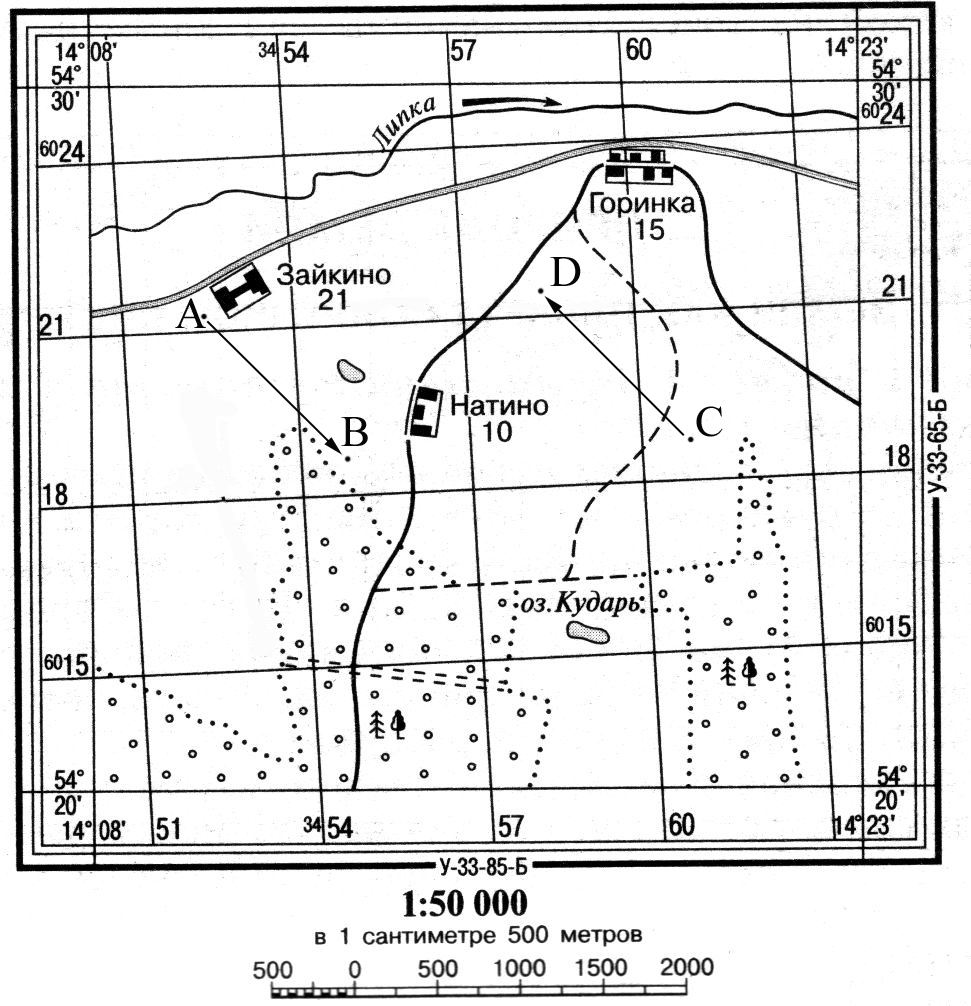 Рис. 15. Определите направление от точки С на точку D. 6. Каким будет именованный масштаб, если численный – 1 : 5 000 000?а) 1 см - 50 000 км.    в) 1 см - 5000 км.б) 1 см - 500 км.         г) 1 см - 50 км.7. Определите координаты острова 8° с. ш. и 82° в. д.8. Выберите верный вариант: а) материковая земная кора составляет 5 - 10 км;в) под океанами земная кора толще материковой;б) мощность земной коры везде одинакова;г) материковая земная кора толще океанической.9. назовите три группы горных пород. 10. Базальт относится к горным породам:а) метаморфическим;   в) обломочным;б) магматическим;        г) осадочным.11. Что такое литосфера. 12. Какой слой отсутствует под океанами? Проверочный тест  5 класс II вариант1. Открытые в первом плавании земли X. Колумб считал:а) Америкой;   б) Африкой; в) Австралией; г) Индией.2. Определите расстояние от точки В до точки С3. В каком направлении находится точка В относительно точки А4. Численный масштаб 1:2000000, определите именованный.а) в 1 см - 20 км;     в) в 1 см - 200 км; б) в 1 см - 200 м;     г) в 1 см - 2000 км.5. Определите координаты острова Шри-Ланка.6. При углублении от поверхности Земли в ее недра:а) температура и давление нарастают;б) температура нарастает, давление падает;в) температура падает, давление нарастает;г) температура и давление падают.7. Гранит относится к горным породам:а) обломочным;           в) магматическим.б) метаморфическим;  г) осадочным.8. Какой цифрой на карте показан Северный тропик а) 3;    б) 5;    в) 4;   г) 1.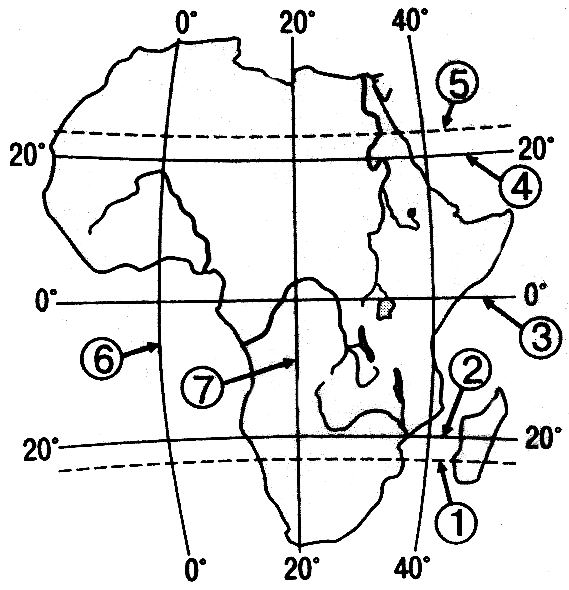 9. Выберите магматические горные породы:а) торф, мел;в) известняк, каменный уголь;б) мрамор, гнейсг) железная руда, гранит.10. Самая длинный день  в  Северном полушари бывает:а) 23сентября; б) 21марта; в) 22 декабря; г) 22 июня.11. Литосфера – это 12. Какой слой отсутствует под океанами? 6 классПроверочный тест I вариант1. Если численный масштаб 1:2500000 то именованный соответствующий ему:а) в 1 см - 25 км;       в) в 1 см - 250 км;б) в 1 см - 2 500 м;    г) в 1 см- 25 000 м.2. Определите координаты города Рио-де-Жанейро 3. Определите координаты города Москва.4. Кто в первые доказал единство Мирового океана.а) X. Колумб; б) Ф. Магеллан; в) Эратосфен; г) Кук.5. Аравийское море является частью океана:а) Индийского;                     в) Атлантического;б) Северного Ледовитого;   г) Тихого.6. Какие стихийные явления связаны с литосферой:а) землетрясения;               в) тайфун; б)  гейзер;                            г) смерчи.7. Причиной уменьшения солености поверхностных вод Мирового океана от экватора к полюсам является изменение: а) высоты приливов и отливов; б) химического состава воды, приносимой в океан реками; в) температуры воды; г) соотношения выпадающих осадков и испарения.8. Водоупорной горной породой является: а) песок;    б) базальт;    в) известняк;    г) галька.9. Часть речной долины, которая заливается водой только во время половодья и паводков, называется: а) старицей; б) дельтой; в) террасой; г) поймой.10. Часть океана, соединяющая два моря, два океана и разделяющая материки, острова: а) пролив;   б) залив;   в) море;  г) река.11. Выберите верный вариант: а) пролив – Магелланов; б) залив – Аравийский; в) море – Синее;  г) озеро – Красное.12.Укажите происхождение котловины Онежского озера. а) ледниково; б) запрудное; в) тектоническое; г) вулканическое.13. Холодным течением является:а) Бразильское; б) Перуанское; в) Гольфстрим; г) Куросио.14. Ветер, меняющий свое направление 2 раза в год: а) бриз; б) муссон; в) пассат; г) западный.15. В течение года самая длинная ночь в Южном полушарии бывает:а) 23сентября; б) 21марта; в) 22 декабря; г) 22 июня.16. В состав биосферы включают:а) подземные воды; б) мантию; в) почву; г) ветер.Проверочный тест 6 классII вариант1. Ф. Магеллан открыл океан:а) Индийский; б) Атлантический; в) Южный; г) Тихий.2. Если именованный масштаб в 1 см - 25 км, то соответствующий ему численный масштаб:  а) 1 : 25;      б) 1 : 2500000;      в) 1 : 250000;     г) 1 : 25000000.3. Какой точке принадлежат координаты 27°с.ш. 86° в.д:4. Определите координаты города Рио-де-Жанейро. 5. Выберите осадочные горные породы: а) торф, каменный уголь;   б) железная руда, гранит;   в) известняк, мрамор; г) базальт, кварцит.6. Выберите верный вариант:а) Африка - вулкан Фудзияма;  в) Северная  Америка - влк. Килиманджаро;б) Евразия – гора Эльбрус;        г) Южная Америка – озеро Байкал.7. Какое утверждение об объектах гидросферы является верным?а) самым глубоким озером мира является Байкал;б) реки в тропиках зимой замерзают;в) самой длинной рекой мира является Лена;г) межпластовые воды подвержены загрязнению больше, чем грунтовые.8. Максимальная соленость океанической воды наблюдается:а) в Беринговом море;       в) в Красном море;б) в Балтийском море;  г) в Охотском море.9. Выберите часть реки: а) устье; б) половодье; в) паводок; г) пруд.10. Река Дон протекает: а) по Западно-Сибирской равнине;  б) в Уральских горах; в) по Амазонской равнине; г) по Восточно-Европейской равнине.11. Покровное оледенение распространено:  а) в Гималаях;  б) в Гренландии;  в) на Памире; г) в Кордильерах.12. Выберите верный вариант: а) река – Охотское;      б) море – Берингово;  в) залив – Аравийский; г) пролив – Средиземный;13. Теплым течением является: а) Гольфстрим;  б) Перуанское;   в) Бенгальское; г) Западных ветров.14. Ветер, меняющий свое направление 2 раза в сутки:а) муссон;   б) западный;   в) бриз;  г) пассат.15. Какое утверждение о Земле верно?а) самые длинные световые дни на Земле наблюдаются на экваторе.б) в день весеннего равноденствия прямые солнечные лучи падают на южный тропик;в) угол наклона земной оси к плоскости орбиты изменяется в течение года;г) земля вращается вокруг своей оси против часовой стрелки;16. Биосфера – это Проверочный тест 7 класс1 вариант1. В Австралии преобладают равнины, так как: а) в основании материка лежит древняя платформа; б) материк богат рудными и нерудными полезными ископаемыми; в) вокруг Австралии много островов г) Австралия маленький материк.2. Где земная кора имеет наибольшую толщину?а) под океаном;      в) на Среднесибирском плоскогорье; б) в Гималаях;          г) на Амазонской низменности.3. 90% населения Бразилии говорит на языке: а) испанском; б) португальском;  в) латинском; г) бразильском.4. Морская воздушная масса отличается от континентальной: а) большим содержанием водяного пара; б) более высокой температурой летом; в) более холодной температурой зимой; г) большей годовой амплитудой температуры.5. Для какого типа воздушных масс характерны высокая температура и низкая влажность?а) арктических; б) умеренных; в) экваториальных; г) тропических.6. Определите климатический пояс: «Каждый день выпадают сильные ливни, средняя температура зимы и лета одинаковая +24 °С, высокая влажность в течение всего года»? а) субтропический; б) субэкваториальный; в) тропический; г) экваториальный.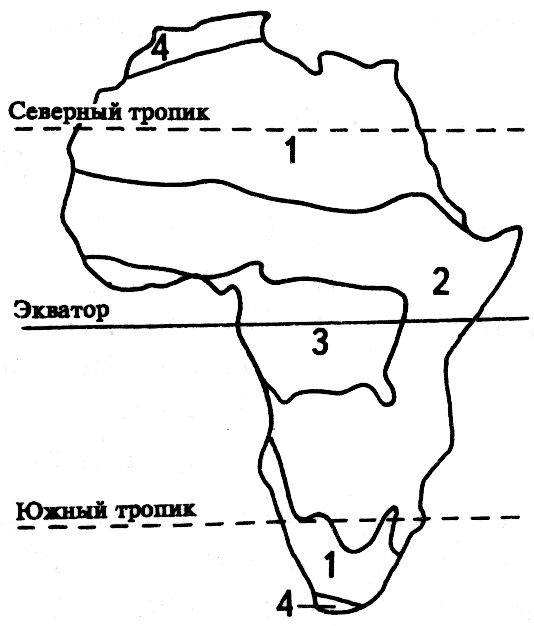 7. Найдите несоответствие на карте:а) 1 - Тропические леса;б) 2 - Саванны и редколесья;в) 3 - Влажные экваториальные леса;г) 4 - Субтропические леса и кустарники. 8. Самые высокие горные вершины Африки находятся: а) в горах Атлас; б) в Капских горах; в) в Драконовых горах; г) на Восточно-Африканском плоскогорье.9. На карте выберите верный вариант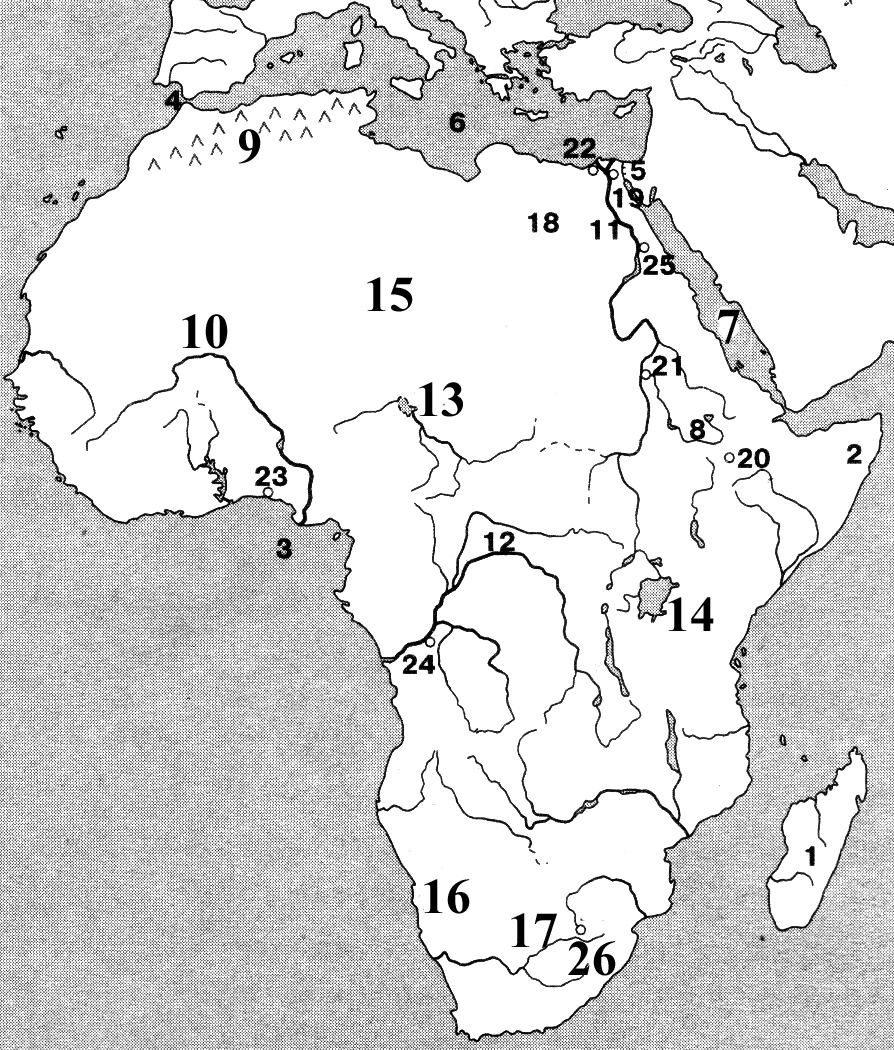 а) 9 - горы Драконовы; в) 15 - пустыня Намиб;б) 13 - озеро Виктория;г) 10 - река Нигер.10. В Южной и Восточной Африке больше, чем в Северной, месторождений:а) нефти; б) алмазов; б) фосфоритов; г) газа.11. Почему Африка - самый жаркий материк Земли?а) здесь зарождаются раскаленные ветры, песчаные ураганы;б) Африку омывает теплый Индийский океан;в) здесь расположены крупнейшие пустыни мира;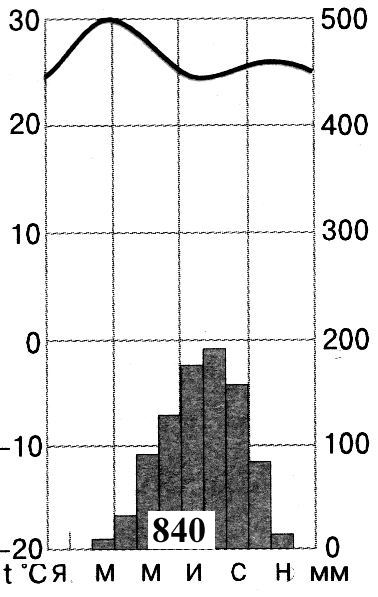 г) большая часть Африки находится между тропиками.12. Животные африканской саванны:а) зебры, жирафы, слоны;     б) обезьяны, леопарды, крокодилы.13. Какой из указанных полуостровов самый южный?а) Лабрадор; б) Калифорния; в) Флорида; г) Юкатан.14. Какая страна наиболее развита в экономическом отношении?а) ЮАР;      б) Судан;      в) Заир;      г) Египет.15. Определите координаты  северной точки Австралии.  16. Какому климатическому поясе соответствует диаграмма: а) арктическому;  б) субэкваториальному;  в) экваториальному; г) тропическому.Проверочный тест 7 класс2 вариант1. Карта, на которой показаны древние платформы, зоны землетрясений, складчатые горные области разного возраста: а) карта строения земной коры;  б) комплексная карта; в) климатическая карта; г) физическая карта.2. В субтропическом климатическом поясе Северного полушария зимой господствуют воздушные массы: а) арктические; б) тропические; в) умеренные; г) экваториальные.3. Самый южный климатический пояс Земли: а) экваториальный; б) арктический;  в) антарктический; г) тропический.4. В Атлантическом океане соленость воды выше, чем средняя соленость воды Мирового океана, потому что: а) океан узкий, много испарившейся воды переносится на материки; б) в океан впадает мало рек, и они не опресняет океаническую воду; в) небо над океаном всегда ясное, и испарение воды очень большое; г) большую часть вод океана опресняют и используют на суше.5. Определите климатический пояс: «Весь год держатся температуры выше +20°С, хотя зимой и летом они немного различаются; осадков выпадает достаточно, но их выпадение неравномерно - в году выделяются сухой и влажный сезоны»? а) экваториальный; б) тропический; в) субтропический; г) субэкваториальный.6. Вулканы Килиманджаро и Кения находятся: а) в горах Атлас; б) в Капских горах; в) на Восточно-Африканском плоскогорье; г) в Драконовых горах.7. Какое животное или растение характерно для африканских саванн:  а) кистеухие свиньи; б) алоэ; в) шимпанзе; г) молочай.8. На карте найдите не соответствие : а) 1 - тропические пустыни; б) 2 - саванны и редколесья; в) 3 - экваториальные пустыни; г) 4 - субтропические леса, кустарники;9. На карте выберите верный вариант :а) 7 – Гибралтарский пролив;  б) 10 – река Конго; в) 14 – озеро Чад;г) 16 – пустыня Намиб.10. Определите координаты западной точки Австралии11. Какому климатическому поясе соответствует диаграмма Рис 3: а) тропическому; б) субтропическому; в) экваториальному; г) субэкваториальному.12 Большое влияние на климат как Европы, так и Северной Америки оказывает течение: а) Гольфстрим; б) Лабрадорское; в) Перуанское; г) Бенгельское.13. Коренное население Южной Америки - это:а) негры;   б)   индейцы;   в) мулаты;   г) метисы.14. Наиболее сейсмически активные области Евразии - это: а) Западно-Сибирская равнина; б) Скандинавский полуостров; в) Уральские горы; г) Японские острова.15. В Европе расположены горы:а) Гималаи; б) Скандинавские; в) Памир; г) Тянь-Шань.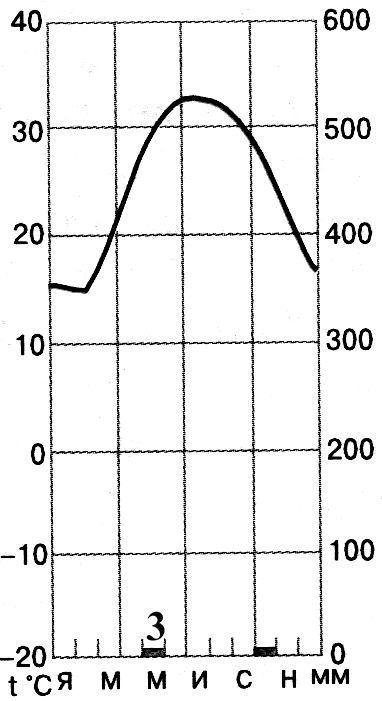 16. Муссонные дожди часто вызывают наводнения на реке:а) Дунай; б) Евфрат; в) Хуанхэ; г) Енисей.Рис 3 Проверочный тест 8 класс1 вариант1. С положением России по отношению к экватору более всего сходно географическое положение:а) Канады; б) США; в) Японии; г) Китая.2. Выберите моря, которыми Россия омывается на севере:а) Охотское, Японское, Черное;  б) Лаптевых, Азовское, Берингово; в) Белое, Баренцево, Карское; г) Балтийское, Чукотское, Белое.3. Россия имеет самую протяженную границу с: а) Финляндией; б) Азербайджаном; в) Белоруссией; г) Казахстаном.4. Самая высокая точка России - гора Эльбрус имеет высоту: а) 5895 м; б) 6960 м; в) 8848 м; г) 5642 м.5. Выберите неверный вариант: а) 6 – река Лена; б) 9 гора Уральские; в) 15 – Алтайские горы; г) 18 – озеро Байкал.6. Выберите верный вариант: а) 19 - гора Народная; б) 4 - река Енисей; в) 6 - река Обь; г) 7 - Кольский п-ов.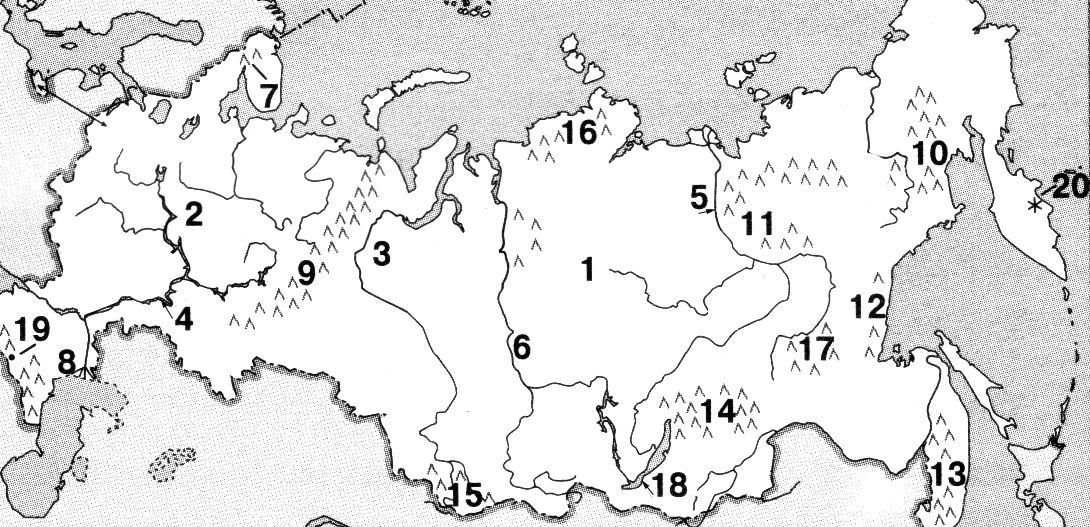 7. Выберите район с самыми низкими зимними температурами:а) Кавказские горы; б) Якутия;  в) полуостров Таймыр;г) остров Рудольфа.8. Укажите причину небольшой высоты Уральских гор: а) древность гор; б) деятельность человека по добыче полезных ископаемых; в) легко разрушаемые породы, которыми сложены горы; г) малая высота поднятий в последнюю эпоху горообразования.9. Укажите тип климата, которому соответствует климатическая диаграмма на: а) умеренный умеренно континентальный; б) субарктический; в) умеренный резко континентальный; г) умеренный муссонный.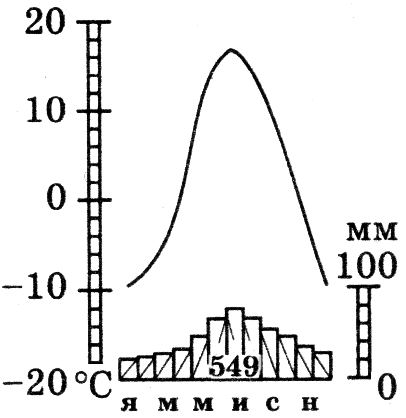 10. Восточная Сибирь характеризуется  климатом: а) морским; б) муссонным; в) резко континентальным; г) умеренным.11. Какое из утверждений о реках России является верным:а) Лена впадает в море Лаптевых; б) Волга впадает в Азовское море; в) Иртыш впадает в Енисей; г) Ангара впадает в Обь.12. Выберите верный вариант: а) плодородие - это восстановление нарушенных земель;б) перегной - главное свойство почвы; в) мелиорация - меры по улучшению почв; г) рекультивация - органические остатки в почве.13. Под тайгой расположены почвы: а) серые лесные; б) тундровые глеевые; в) каштановая; г) подзолистая.14. В основании Западно-Сибирской равнины лежит: а) щит;  б) платформа;  в) область древней складчатости; г) область мезозойской складчатости.15. Укажите природную зону России, наиболее измененную хозяйственной деятельностью людей: а) степь; б) тундра; в) тайга; г) пустыня.16. Выберите основной источник питания горных рек Кавказа:а) ледники; б) дождь; в) талые снега; г) подземные воды.Проверочный тест 8 класс2 вариант1. Россия граничит с: а) Финляндией; б) Киргизией; в) Арменией; г) Чехией.2. Самая южная точка России находится на границе с:а) Турцией; б) Казахстаном; в) Азербайджаном; г) Китаем.3. Высшая точка России расположена в пределах: а) Кавказа; б) Тянь-Шаня; в) Памира; г) Алтая.4. В этой природной зоне хвойная растительность с примесью лиственных пород, коэффициент увлажнения > 1, снежная зима и теплое лето, почвы подзолистые, разнообразная фауна.  а) тайга; б) лесостепь; в) жестколистные леса и кустарники; г) лесотундра. 5. Какие ресурсы относятся к исчерпаемым возобновимым: а) нефть, газ, уголь, руда; б) почвенное плодородие, биологические ресурсы; в) энергия ветра, энергия приливов и отливов; г) земельные, агроклиматические.6. Выберите неверный вариант: а) 11 - хребет Черского; б) 16 - горы Быранга; в) 2 - Восточно-Европейская равнина  г) 8 - Окско-Донская равнина.7. Выберите верный вариант: а) 3 - Западно-Сибирская равнина; б) 20 - гора Эльбрус в) 16 - Кольский п-ов; г) 9 - горы Кавказские.8. Укажите климатические пояса и области, отсутствующие на территории России:а) арктический; в) субтропический континентальный;б) умеренный континентальный; г) умеренный муссонный.9. Выберите неблагоприятное климатическое явление, связанное с прохождением циклона:а) ураган; б) суховей; в) гололед; г) мороз. 10. Определите климат по климатической диаграмме Рис 1:а) субарктический; б) умеренный муссонный;  в) умеренный континентальный; г) умеренный резко континентальный.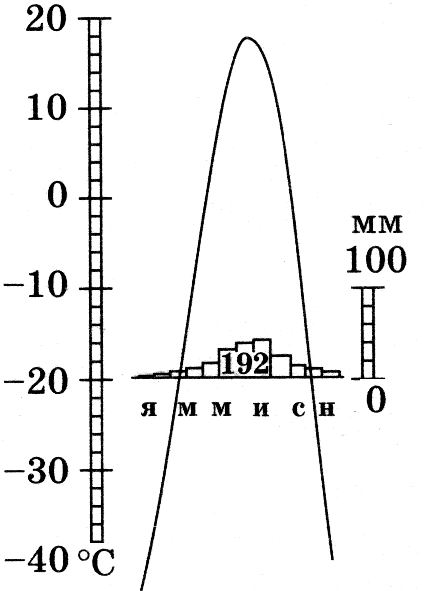 11. Дальний Восток характеризуется климатом: а) арктическим; б) муссонным; в) рез12. Какое из утверждений о возрасте гор России является верным? а) Верхоянский хребет образовался в кайнозойской складчатости; б) горы Кавказ образовались в эпоху палеозойской складчатости; в) горы Алтай образовались в эпоху кайнозойской складчатости; г) горы Урал образовались в эпоху герцинской складчатости.13. Укажите реки, которые относятся к бассейну Тихого океана: а) Анадырь, Амур, Камчатка; б) Индигирка, Обь, Печора; в) Кубань, Днепр, Дон; г) Урал, Волга, Кама14.Происхождение котловины озера Байкал: а) тектоническое; б) ледниковое; в) вулканическое; г) запрудное.15. Укажите наиболее распространенные почвы России: а) черноземные, красноземные, каштановые; б) арктические, тундровые глеевые, бурые полупустынные; в) серые лесные, бурые лесные, пойменные; г) дерново-подзолистые, подзолистые, мерзлотно-таежные.16. Самая высокая часть Урала: а) полярная; б) приполярная; в) северная; г) южная.Проверочный тест 9 класс1 вариант1. С какими странами  Россия имеет только морские границы: а) США, Япония; б) Швеция, Турция;   в) Грузия, Казахстан; г) КНДР, Белоруссия.2. Кавказские горы расположены вдоль границы России с: а) Турцией; б) Арменией; в) Ираном; г) Грузией.3. Назовите минеральные ресурсы, сосредоточенные в основном в европейской части России:а) нефть и газ; б) каменный уголь и золото; в) оловянные руды и поваренная соль; г) железные руды и калийные соли.4. Наибольшая доля городского населения характерна для: а) Мурманской области; б) Краснодарского края;  в) Республики Дагестан; г) Ставропольский край.5. Соотношение полов в России: а) примерно равное; б) незначительно преобладают мужчины; в) незначительно преобладают женщины; г) значительно преобладают женщины старшего возраста. 6. Найдите ошибку: а) татары - буддисты.  б) адыгейцы - мусульмане; в) чукчи - традиционные верования; г) удмурты - православные;7. Укажите каменноугольный бассейн: а) Канско-Ачинский; б) Подмосковный; в) Печорский; г) Ленский.8. Геотермальная электростанция построена на полуострове: а) Таймыр; б) Камчатка; в) Кольский; г) Ямал.9. Выделите район, благоприятный для размещения завода по производству автомобилей: а) Ростовская область;     б) Камчатская область;    в) Мурманская область; г) Якутия.10. Укажите район оленеводства: а) Чукотский автономный округ;  б) Республика Калмыкия; в) Республика Алтай; г) Вологодская область.11. Укажите территории России, вошедшие в ее состав после 1940 г.: а) Краснодарский край; в) Калининградская область; б) Амурская область; г) Кольский полуостров.12. Выберите города «Золотого кольца» России: а) Новгород, Псков, Ростов; б) Смоленск, Курск, Брянск;    в) Москва, Нижний Новгород, Рязань; г) Ярославль, Суздаль, Владимир.13. Укажите полезное ископаемое Северо-Западного района: а) фосфориты; б) железные руды; в) газ; г) нефть.14. Выберите вариант, где указаны народы, проживающие на Европейском Севере: а) русские, ханты, татары;  б) коми, буряты, коряки;  в) ханты, манси, якуты; г) карелы, саамы, ненцы.15. Укажите субъекты федерации, которые не входят в состав Северо-Кавказского экономического района: а) Красноярский край;  б) Республика Дагестан;  в) Республика Ингушетия; г) Краснодарский край.16. Выберите вариант, где перечислены курортные города Черноморского побережья Кавказа: а) Таганрог, Ейск, Темрюк;   б) Азов, Туапсе, Махачкала;  в) Анапа, Геленджик, Сочи; г) Кисловодск, Краснодар, Ставрополь.17. Укажите субъекты федерации, которые не входят в состав Уральского района: а) Курганская область; б) Челябинская область;  в) Удмуртская Республика; г) Республика Хакасия.18. Определите экономический район по описанию.Район имеет выгодное географическое положение. Природные ресурсы района - это нефть, газ, агроклиматические и рыбные ресурсы. Район специализируется на разнообразном машиностроении, химической промышленности и продукции АПК.а) Северо-Кавказский;             в) Северо-Западный;б) Центрально-Черноземный;  г) Поволжский.Проверочный тест 9 класс2 вариант 1. С какими странами Россия имеет только морские границы: а) Украина, Казахстан;  б) Япония, Великобритания; в) Азербайджан, Эстония. г) Турция, Япония;2. Какое из утверждений о границах России является верным:а) самую протяженную границу Россия имеет с Китаем;б) самая южная точка находится на границе с Азербайджаном;в) на юго-западе Россия граничит с Молдавией и Румынией;г) Россия граничит со всеми странами СНГ.3. Россия занимает первое место в мире по запасам: а) железа, б) нефти, в) газа, г) фосфора4. Найдите ошибку: а) буряты - буддисты; б) татары - мусульмане; в) чукчи - традиционные верования; г) калмыки - православные.5. Центром черной металлургии ЦЧР является: а) Череповец б) Новокузнецк; в) Старый Оскол; г) Нижний Тагил.6. Укажите район овцеводства: а) Якутия; б) Московская область; в) Ивановская область; г) Республика Алтай.7. Укажите верные сочетания «район - сельскохозяйственные культуры»: а) Северный Кавказ - рис, цитрусовые, виноград; б) Поволжье - зерновые, бахчевые, овощные; в) Центрально-Черноземный район - рис, соя, табак; г) Дальний Восток - подсолнечник, рожь, сахарная свекла.8. Укажите ресурсы Центрально-Черноземного района: а) железные руды, почвенные ресурсы; в) фосфориты, лесные; б) нефть, газ, уголь; г) бокситы, апатиты.9. Выберите области где ведется добыча железных руд: а) Орловская и Липецкая;  б) Тульская и Калужская; в) Белгородская и Курская; г) Курская и Липецкая.10. Выберите ресурсы Северо-Западного района: а) фосфориты, сланцы;  б) уголь, мрамор; в) нефть, газ; г) железные руды, апатиты.11. Выберите республику, входящую в состав Европейского Севера: а) Карелия; б) Якутия; в) Бурятия; г) Калмыкия;12. Укажите субъекты федерации, которые не входят в состав Северо-Кавказского экономического района: а) Кабардино-Балкария; б) Оренбургская область; в) Ростовская область; г) Ставропольский край.13. Какие полезные ископаемые добывают на Северном Кавказе: а) бурый уголь; б) каменный уголь; в) медные руды; г) вольфрамомолибденовые руды.14. Укажите субъекты федерации, которые не входят в состав Уральского района:а) Республика Татарстан;       в) Челябинская область;б) Удмуртская Республика;    г) Республика Башкортостан.15. Выберите верный вариант:а) автомобилестроение - Набережные Челны, Тольятти;б) судостроение - Волгоград;в) тракторостроение - Астрахань.16. Определите экономический район по описанию.Район протянулся от зоны лесов до зоны полупустынь. Он обладает значительными гидроэнергоресурсами, агроклиматическими ресурсами, запасами нефти и газа, а также поваренной соли.а) Центральный; б) Северо-Западный; в) Поволжский; г) Северный.17. Укажите народ проживающий на Северном Кавказе:а) осетины; б) удмурты; в) буряты; г) карелы.18. Выберите вариант, где перечислены курортные города Черноморского побережья Кавказа: а) Таганрог, Ейск, Темрюк;   б) Азов, Туапсе, Махачкала;  в) Анапа, Геленджик, Сочи; г) Кисловодск, Краснодар, Ставрополь.